ЗАКЛЮЧЕНИЕо результатах рассмотрения экспертных заключений на проект постановления администрации муниципального образования Каневской район  «Об утверждении  административного регламента предоставления муниципальной услуги «Признание многоквартирного дома аварийным и подлежащим сносу или реконструкции»           Экспертные заключения на проект постановления администрации муниципального образования Каневской район «Об утверждении  административного регламента предоставления муниципальной услуги «Признание многоквартирного дома аварийным и подлежащим сносу или реконструкции » в срок, отведенный для проведения независимой экспертизы, не поступили. Заместитель начальника                                                               Б.Ф. СлоквенкоСивожелезова Светлана Ивановна71189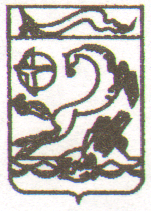          Начальнику юридического отдела         администрации  муниципального          образования  Каневской район         Гончарову С.П.